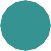 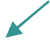 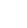 Lesson ObjectivesBy the end of this lesson, you should be able to:Examine the	facing the North and the South.Describe the experiences of people immediately following the war.Analyze the immediate impact of	.SlideSlideSlideSlideSlideSlideSlideSlideSlideUse this space to write any questions or thoughts about this lesson.The North:The South:had the	economic advantages as before the war.suffered the costs of.had to create atoreplace slavery.